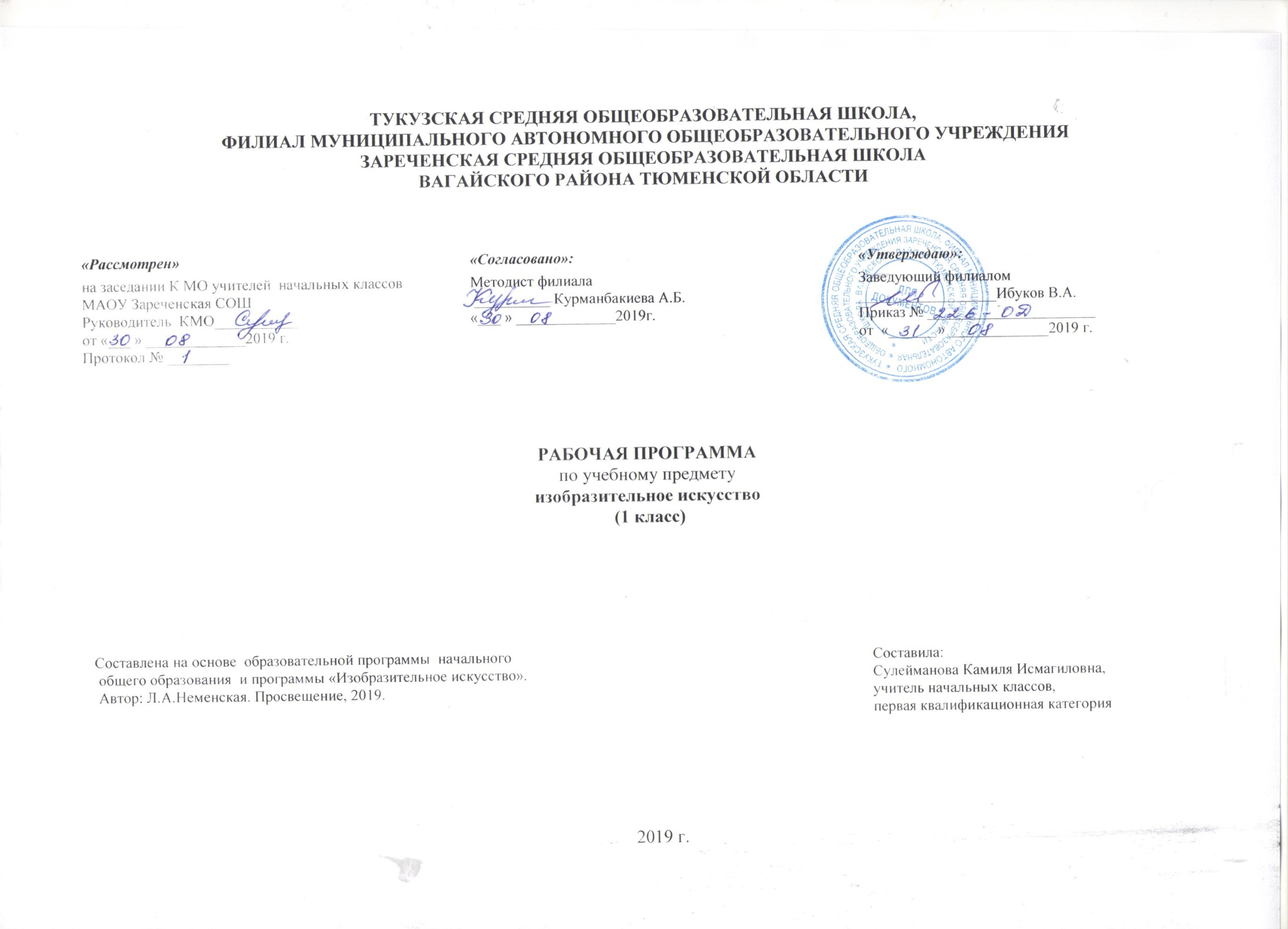 Планируемые результаты освоения учебного предмета «Изобразительное искусство» 1 классЛичностные результатыОбучающиеся научатся:положительно относится к урокам изобразительного искусства.Обучающиеся получат возможность для формирования:познавательной мотивации к изобразительному искусству;чувства уважения к народным художественным традициям России;внимательного отношения к красоте окружающего мира, к произведениям искусства;эмоционально-ценностного отношения к произведениям искусства и изображаемой действительности.Метапредметные результатыМетапредметные результаты освоения курса обеспечиваются познавательными и коммуникативными учебными действиями, а также межпредметными связями с технологией, музыкой, литературой, историей и даже с математикой.Поскольку художественно-творческая изобразительная деятельность неразрывно связана с эстетическим видением действительности, на занятиях курса детьми изучается общеэстетический контекст. Это довольно широкий спектр понятий, усвоение которых поможет учащимся осознанно включиться в творческий процесс.Кроме этого, метапредметными результатами изучения курса «Изобразительное искусство» является формирование перечисленных ниже универсальных учебных действий (УУД).Регулятивные УУДОбучающиеся научатся:адекватно воспринимать содержательную оценку своей работы учителем;выполнять работу по заданной инструкции;использовать изученные приёмы работы красками;осуществлять пошаговый контроль своих действий, используя способ сличения своей работы с заданной в учебнике последовательностью;вносить коррективы в свою работу;Обучающиеся получат возможность научиться:понимать цель выполняемых действий,адекватно оценивать правильность выполнения задания;анализировать результаты собственной и коллективной работы по заданным критериям;решать творческую задачу, используя известные средства;включаться в самостоятельную творческую деятельность(изобразительную, декоративную и конструктивную)Познавательные УУДОбучающиеся научатся:«читать» условные знаки, данные в учебнике;находить нужную информацию в словарях учебника;вести поиск при составлении коллекций картинок, открыток;различать цвета и их оттенки,соотносить объекты дизайна с определённой геометрической формой.Обучающиеся я получат возможность научиться:осуществлять поиск необходимой информации для выполнения учебных заданий, используя справочные материалы учебника;различать формы в объектах дизайна и архитектуры;сравнивать изображения персонажей в картинах разных художников;характеризовать персонажей произведения искусства;группировать произведения народных промыслов по их характерным особенностям;конструировать объекты дизайна.Коммуникативные УУДОбучающиеся научатся:отвечать на вопросы, задавать вопросы для уточнения непонятного;комментировать последовательность действий;выслушивать друг друга, договариваться, работая в паре;участвовать в коллективном обсуждении;выполнять совместные действия со сверстниками и взрослыми при реализации творческой работы.Обучающиеся получат возможность научиться:выражать собственное эмоциональное отношение к изображаемому;быть терпимыми к другим мнениям, учитывать их в совместной работе;договариваться и приходить к общему решению, работая в паре;строить продуктивное взаимодействие и сотрудничество со сверстниками и взрослыми для реализации проектной деятельности (под руководством учителя).Предметные результатыОбучающиеся научатся:называть семь цветов спектра (красный, оранжевый, жёлтый, зелёный, голубой, синий, фиолетовый), а также стараться определять названия сложных цветовых состояний поверхности предметов (светло-зелёный, серо-голубой).понимать и использовать элементарные правила получения новых цветов путём смешивания основных цветов (красный и синий цвета дают в смеси фиолетовый; синий и жёлтый – зелёный и т.д.).изображать линию горизонта и по возможности пользоваться приемом загораживания.понимать важность деятельности художника (что может изображать художник – предметы, людей, события; с помощью каких материалов изображает художник: бумага, холст, картон, карандаш, кисть, краски и пр.).правильно сидеть за партой (столом), верно держать лист бумаги и карандаш.Обучающиеся получат возможность научиться:свободно работать карандашом: без напряжения проводить линии в нужных направлениях, не вращая при этом лист бумаги.передавать в рисунке форму, общее пространственное положение, основной цвет простых предметов.правильно работать акварельными и гуашевыми красками: разводить и смешивать краски ровно закрывать ими нужную поверхность (не выходя за пределы очертания этой поверхности.выполнять простейшие узоры в полосе, круге из декоративных форм растительного мира (карандашом, акварельными и гуашевыми красками).применять примы кистью элементов декоративных изображений на основе народной росписи (городец, хохлома).устно описать изображённые на картинке или иллюстрации предметы, явления (человек, дом, животное, машина, время дня, погода и т.д.), действия (идут, сидят, разговаривают и т.д.).пользоваться простейшими примами лепки (пластилин, глина).выполнять простые по композиции аппликации.использовать приобретенные знания и умения в практической деятельности и повседневной жизни для: самостоятельной творческой деятельности; обогащения опыта восприятия произведений изобразительного искусства; оценки произведений искусства (выражения собственного мнения) при посещении выставок, музеев изобразительного искусства, народного творчества и др.; овладения практическими навыками выразительного использования линии и штриха, пятна, цвета, формы, пространства в процессе создания композиций.Содержание учебного предмета «Изобразительное искусство» 1 класс (33 часа)Ты изображаешь. Знакомство с Мастером Изображения (8 ч)Мастер Изображения учит видеть и изображать. Первичный опыт работы художественными материалами, эстетическая оценка их выразительных возможностей. Пятно, объем, линия, цвет - основные средства изображения.Овладение первичными навыками изображения на плоскости с помощью линии, пятна, цвета. Разноцветные краски.Художники и зрители.Ты украшаешь. Знакомство с Мастером Украшения (8 ч)Украшения в природе. Красоту нужно уметь замечать. Люди радуются красоте и украшают мир вокруг себя. Мастер Украшения учит любоваться красотой. Основы понимания роли декоративной художественной деятельности в жизни человека. Мастер Украшения -мастер общения, он организует общение людей, помогая им наглядно выявлять свои роли.Первичный опыт владения художественными материалами и техниками (аппликация, бумагопластика, коллаж, монотипия). Первичный опыт коллективной деятельности.Ты строишь. Знакомство с Мастером Постройки (11 ч)Первичные представления о конструктивной художественной деятельности и ее роли в жизни человека. Художественный образ в архитектуре и дизайне.Мастер Постройки - олицетворение конструктивной художественной деятельности. Умение видеть конструкцию формы предмета лежит в основе умения рисовать.Разные типы построек. Первичные умения видеть конструкцию, т.е. построение предмета. Первичный опыт владения художественными материалами и техниками конструирования. Первичный опыт коллективной работы.Изображение, украшение, постройка всегда помогают друг другу (5 ч)Общие начала всех пространственно-визуальных искусств - пятно, линия, цвет в пространстве и на плоскости. Различное использование в разных видах искусства этих элементов языка.Изображение, украшение и постройка - разные стороны работы художника и присутствуют в любом произведении, которое он создает.Наблюдение природы и природных объектов. Эстетическое восприятие природы. Художественно-образное видение окружающего мира.Навыки коллективной творческой деятельности.Выставка детских работ (1 ч)Тематическое планированиеКалендарно-тематическое планирование №РазделКоличество часовСодержание1Ты изображаешь. Знакомство с Мастером Изображения8чПервичный опыт работы художественными материалами, эстетическая оценка их выразительных возможностей. Овладение первичными навыками изображения на плоскости с помощью линии, пятна, цвета. 2Ты украшаешь. Знакомство с Мастером Украшения8чОсновы понимания роли декоративной художественной деятельности в жизни человека. Первичный опыт владения художественными материалами и техниками (аппликация, бумагопластика, коллаж, монотипия). Первичный опыт коллективной деятельности.3Ты строишь. Знакомство с Мастером Постройки11 чПервичные представления о конструктивной художественной деятельности и ее роли в жизни человека. Художественный образ в архитектуре и дизайне.Разные типы построек. Первичные умения видеть конструкцию Первичный опыт владения художественными материалами и техниками конструирования. Первичный опыт коллективной работы.4Изображение, украшение, постройка всегда помогают друг другу5чОбщие начала всех пространственно-визуальных искусств - пятно, линия, цвет в пространстве и на плоскости. Различное использование в разных видах искусства этих элементов языка.Навыки коллективной творческой деятельности.5Выставка детских работ1 чИТОГО33 часа№ п/пТемаДата по плануДата по фактуПланируемые результатыПланируемые результатыПланируемые результатыВид и форма контроля№ п/пТемаДата по плануДата по фактуПредметныеЛичностныеМетапредметныеВид и форма контроляТы изображаешь. Знакомство с Мастером Изображения – 8 часовТы изображаешь. Знакомство с Мастером Изображения – 8 часовТы изображаешь. Знакомство с Мастером Изображения – 8 часовТы изображаешь. Знакомство с Мастером Изображения – 8 часовТы изображаешь. Знакомство с Мастером Изображения – 8 часовТы изображаешь. Знакомство с Мастером Изображения – 8 часовТы изображаешь. Знакомство с Мастером Изображения – 8 часовТы изображаешь. Знакомство с Мастером Изображения – 8 часов1.   Изображения всюду вокруг нас.03.09   Находить в окружающей действительности изображения, сделанные художниками.   Рассуждать о содержании рисунков, сделанных детьми.   Рассматривать иллюстрации (рисунки) в детских книгах.Принятие и осваивание социальной роли обучающегося, развитие мотивов учебной деятельности и формирование личностного смысла ученияИспользовать знаково-символические средства, осуществление анализа объектов с выделением существенных и несущественных признаковВыставка 2.   Мастер Изображения учит видеть. 10.09   Находить, рассматривать красоту в обыкновенных явлениях природы и рассуждать об увиденном.  Видеть зрительную метафору (на что похоже) в выделенных деталях природы.   Выявлять геометрическую форму простого плоского тела (листьев).   Сравнивать различные листья на основе выявления их геометрических форм.Осознавать самостоятельность и личную ответственность за свои поступки на основе представлений о нравственных нормах, социальной справедливости и свободеПроводить логические действия: сравнение, анализ, классификацию по родовидовым признакам, обобщение, установление аналогий, отнесение к известным понятиямСамостоятель-ная работа3.   Изображать можно пятном.17.09   Использовать пятно как основу изобразительного образа на плоскости.   Соотносить форму пятна с опытом зрительных впечатлений.   Видеть зрительную метафору — находить потенциальный образ в случайной форме силуэтного пятна и проявлять его путем дорисовки.   Воспринимать и анализировать (на доступном уровне) изображения на основе пятна в иллюстрациях художников к детским книгам.   Овладевать первичными навыками изображения на плоскости с помощью пятна, навыками работы кистью и краской.Принятие и осваивание социальной роли обучающегося, развитие мотивов учебной деятельности и формирование личностного смысла ученияПрогнозировать результат своей деятельности. Принимать и сохранять цели и задачи учебной деятельности, вести поиск средств ее осуществленияСамостоятель-ная работа4.   Изображать можно в объеме.  24.09   Находить выразительные, образные объемы в природе (облака, камни, коряги, плоды и т. д.).   Воспринимать выразительность большой формы в скульптурных изображениях, наглядно сохраняющих образ исходного природного материала (скульптуры С. Эрьзи, С. Коненкова).   Овладевать первичными навыками изображения в объеме.Понимать особую роль культуры и искусства в жизни общества и каждого отдельного человекаРазличать объекты и явления реальной жизни и их образы, выраженные в произведении искусства; объяснять разницуСамостоятельная работа5.   Изображать можно линией.   01.10   Овладевать первичными навыками изображения на плоскости с помощью линии, навыками работы графическими материалами (черный фломастер, простой карандаш, гелевая ручка).   Находить и наблюдать линии и их ритм в природе.Самостоятельно описывать свои чувства и ощущения, возникающие в результате созерцания, обсуждения наблюдаемых объектовПланировать, контролировать и оценивать учебные действия в соответствии с поставленной задачей и условиями ее реализации; определять эффективные способы достижения результатаСамостоятельная работа6.   Разноцветные краски.  И. 08.10   Овладевать первичными навыками работы гуашью.    Соотносить цвет с вызываемыми им предметными ассоциациями (что бывает красным, желтым и т. д.), приводить примеры.   Экспериментировать, исследовать возможности краски в процессе создания различных цветовых пятен, смешений и наложений цветовых пятен при создании красочных ковриков. Понимать особую роль культуры и искусства в жизни общества и каждого отдельного человекаСтроить речевое высказывание в устной форме, допускать возможность существования у людей различных точек зрения и ориентироваться на позицию партнера в общении и взаимодействииСамостоятельная работа7.   Изображать можно и то, что невидимо (настроение).     15.10   Соотносить восприятие цвета со своими чувствами и эмоциями.    Осознавать, что изображать можно не только предметный мир, но и мир наших чувств (радость или грусть, удивление, восторг и т. д.).Самостоятельно делать выбор, какое мнение принять в предложенных ситуациях, опираясь на общие для всех простые правила поведенияСамостоятельно ставить цель предстоящей работы, обдумывая замысел и используя выразительные средства выбранного графического материалаСамостоятельная работа8.   Художники и зрители (обобщение темы). 22.10   Обсуждать и анализировать работы одноклассников с позиций творческих задач данной темы, с точки зрения содержания и средств его выражения.   Воспринимать и эмоционально оценивать выставку творческих работ одноклассников.    Участвовать в обсуждении выставки.   Рассуждать о своих впечатлениях и эмоционально оценивать, отвечать на вопросы по содержанию произведений художников (В. Васнецов, М. Врубель, Н. Рерих, В. Ван Гог и др.). 0писывать свои чувства и ощущения, возникающие в результате созерцания, обсуждения наблюдаемых объектовСлушать собеседника, излагать своё мнение, осуществлять совместную практическую деятельность, анализировать свою деятельность; принимать и сохранять цели и задачи учебной деятельностиВыставка работТы украшаешь. Знакомство с Мастером Украшения – 8 часовТы украшаешь. Знакомство с Мастером Украшения – 8 часовТы украшаешь. Знакомство с Мастером Украшения – 8 часовТы украшаешь. Знакомство с Мастером Украшения – 8 часовТы украшаешь. Знакомство с Мастером Украшения – 8 часовТы украшаешь. Знакомство с Мастером Украшения – 8 часовТы украшаешь. Знакомство с Мастером Украшения – 8 часовТы украшаешь. Знакомство с Мастером Украшения – 8 часов9.  Мир полон украшений.   05.11   Находить примеры декоративных украшений в окружающей действительности (в школе, дома, на улице).    Наблюдать и эстетически оценивать украшения в природе.  Видеть неожиданную красоту в неброских, на первый взгляд незаметных, деталях природы, любоваться красотой природы. Понимать особую роль культуры и искусства в жизни общества и каждого отдельного человекаПланировать и осуществлять собственную работу в соответствии с образцом; принимать и сохранять цели и задачи учебной деятельности, вести поиск средств ее осуществленияИндивидуально-коллективная работа10.   Красоту надо уметь замечать.  12.11   Находить природные узоры (сережки на ветке, кисть ягод, иней и т. д.) и любоваться ими, выражать в беседе свои впечатления.   Разглядывать узоры и формы, созданные природой, интерпретировать их в собственных изображениях и украшениях.   Осваивать простые приемы работы в технике плоскостной и объемной аппликации, живописной и графической росписи, монотипии и т. д.Самостоятельно определять и описывать свои чувства и ощущения, возникающие в результате созерцания, рассуждения, обсуждения наблюдаемых объектовСамостоятельно планировать, контролировать и корректировать свою деятельность при изготовлении изделия; определять наиболее эффективные способы достижения результатаСамостоятельная работа11.Узоры на крыльях. Ритм пятен.19.11Понимать  простые основы симметрии.Видеть  ритмические повторы узоров в природе, ритмические соотношения больших и мелких форм в узоре.Делать выбор, какое мнение принять. Понимать особую роль культуры и искусства в жизни общества и каждого отдельного человекаСамостоятельно планировать, контролировать и корректировать свою деятельность при изготовлении изделия; различать объекты и явления реальной жизни и их образы, выраженные в произведении искусства, объяснять разницу Самостоятельная работа12.Красивые рыбы.  И.26.11Осваивать простые приемы работы в технике плоскостной и объемной аппликации, живописной и графической росписи.Видеть ритмические соотношения пятна и линии в узоре.Видеть декоративную красоту фактурных поверхностей в природных узорах.Развитие наблюдательности и эстетического понимания красоты разнообразных фактур природного мира.Осознавать самостоятельность и личную ответственность за свои поступки на основе представлений о нравственных нормахРаспределять роли, обсуждать план работы в паре; корректировать свою деятельность и деятельность партнёра; проводить оценку и самооценку; слушать собеседника, излагать своё мнениеСамостоятельная работа13. Украшения птиц.  И.03.12Развитие декоративного чувства при рассматривании цвета и фактуры материала, при совмещении материалов.Видеть характер формы декоративно понимаемых элементов в природе, их выразительность.Самостоятельно определять и описывать свои чувства и ощущения, возникающие в результате созерцания, рассуждения, обсуждения наблюдаемых объектовРаспределять роли, оценивать свою работу. Готовность слушать собеседника, излагать своё мнение, осуществлять совместную практическую деятельность, анализировать свою деятельностьСамостоятельная работа14.  Узоры, которые создали люди.10.12   Находить орнаментальные украшения в предметном окружении человека, в предметах, созданных человеком.   Рассматривать орнаменты, находить в них природные мотивы и геометрические мотивы.Самостоятельно делать выбор, какое мнение принять в предложенных ситуациях, опираясь на общие для всех простые правила поведенияПланировать, контролировать и оценивать учебные действия в соответствии с поставленной задачей и условиями ее реализации; определять наиболее эффективные способы достижения результатаСамостоятельная работа15.   Как украшает себя человек. 17.12   Рассматривать изображения сказочных героев в детских книгах.   Анализировать украшения как знаки, помогающие узнавать героев и характеризующие их.Самостоятельно делать выбор, какое мнение принять (своё или другое, высказанное в ходе обсуждения)Планировать и осуществлять работу; контролировать и корректировать выполнение работыСамостоятельная работа16.   Мастер Украшения помогает сделать праздник (обобщение темы).24.12   Создавать несложные новогодние украшения из цветной бумаги (гирлянды, елочные игрушки, карнавальные головные уборы).   Выделятьи соотносить деятельность по изображению и украшению, определять их роль в создании новогодних украшений.Принятие и осваивание социальной роли обучающегося, развитие мотивов учебной деятельностиПринимать и сохранять цели и задачи учебной деятельности, вести поиск средств ее осуществленияИндивидуально-коллективная работаТы строишь. Знакомство с Мастером Постройки – 11 часовТы строишь. Знакомство с Мастером Постройки – 11 часовТы строишь. Знакомство с Мастером Постройки – 11 часовТы строишь. Знакомство с Мастером Постройки – 11 часовТы строишь. Знакомство с Мастером Постройки – 11 часовТы строишь. Знакомство с Мастером Постройки – 11 часовТы строишь. Знакомство с Мастером Постройки – 11 часовТы строишь. Знакомство с Мастером Постройки – 11 часов17.   Постройки в нашей жизни.14.01   Рассматривать и сравнивать, различные архитектурные постройки, иллюстрации из детских книг с изображением жилищ, предметов современного дизайна с целью развития наблюдательности и представлений о многообразии и выразительности Формирование эстетических потребностей, ценностей и чувств. Осознавать самостоятельность и личную ответственность за свои поступки на основе представлений о нравственных нормахПланировать и осуществлять работу. Принимать и сохранять цели и задачи учебной деятельности, вести поиск средств ее осуществленияСамостоятельная работа18.Постройки в нашей жизни.21.01конструктивных пространственных форм.Принятие и осваивание социальной роли обучающегося, развитие мотивов учебной деятельности и формирование личностного смысла ученияПланировать и осуществлять работу; владеть базовыми предметными и межпредметными понятиями, отражающими существенные связи и отношения между объектами и процессамиСамостоятельная работа19.   Дома бывают разными.28.01   Соотносить внешний вид архитектурной постройки с ее назначением.  Анализировать, из каких основных частей состоят дома.Самостоятельно делать выбор, какое мнение принять в предложенных ситуациях, опираясь на общие для всех простые правила поведенияПринимать и сохранять цели и задачи учебной деятельности, вести поиск средств ее осуществления; проводить логические действия: сравнение, классификацию по родовидовым признакамСамостоятельная работа20.   Домики, которые построила природа. 04.02   Наблюдать постройки в природе (птичьи гнезда, норки зверей, пчелиные соты, панцирь черепахи, раковины, стручки, орешки и т. д.),    Анализировать их форму, конструкцию, пропорции.Формирование эстетических потребностей, ценностей и чувств. Осознавать самостоятельность и личную ответственность за свои поступкиПланировать, контролировать и оценивать учебные действия в соответствии с поставленной задачей и условиями ее реализацииСамостоятельная работа21.  Дом снаружи и внутри.11.02   Понимать взаимосвязь внешнего вида и внутренней конструкции дома. Принятие и осваивание социальной роли обучающегося, развитие мотивов учебной деятельности и формирование личностного смысла ученияПринимать и сохранять цели и задачи учебной деятельности, вести поиск средств ее осуществления; участвовать в совместной творческой деятельности при выполненииучебных практических работ и реализации несложных проектовСамостоятельная работа22.   Строим город. 25.02   Рассматривать и сравнивать реальные здания разных форм.    Овладевать первичными навыками конструирования из бумаги. Осознавать самостоятельность и личную ответственность за свои поступки на основе представлений о нравственных нормахПроводить логические действия: сравнение, анализ, классификацию по родовидовым признакам, синтез, обобщение, установление аналогий, отнесение к известным понятиямИндивидуально-коллективная работа23.Строим город. 03.03Формирование эстетических потребностей, ценностей и чувств. Понимать особую роль культуры и искусства в жизни общества и каждого отдельного человекаОсуществлять поиск необходимой информации о воде, её значении для развития жизни на Земле, использовании воды человеком; сравнивать информацию, полученную из разных источников24.Все имеет свое строение. 10.03   Анализировать различные предметы с точки зрения строения их формы, их конструкции.Понимать особую роль культуры и искусства в жизни общества и каждого отдельного человекаСтавить цель, составлять план, распределять роли, проводить самооценку, обсуждать план; слушать собеседника, излагать своё мнение, осуществлять совместную практическую деятельность, анализировать свою деятельностьСамостоятельная работа25.   Строим вещи. 17.03   Понимать, что в создании формы предметов быта принимает участие художник-дизайнер, который придумывает, как будет этот предмет выглядеть.   Конструировать (строить) из бумаги различные простые бытовые предметы, упаковки, а затем украшать их, производя правильный порядок учебных действий.Понимать особую роль культуры и искусства в жизни общества и каждого отдельного человекаВладеть «базовыми предметными и межпредметными понятиями, отражающими существенные связи между объектами и процессамиСамостоятельная работа26.   Село, в котором мы живем. Р.К.31.03  Понимать, что в создании городской среды принимает участие художник-архитектор.   Учитьсявоспринимать и описывать архитектурные впечатления.    Делатьзарисовки села по впечатлению после экскурсии.   Участвоватьв создании коллективных панно-коллажей с изображением сельских улиц.    Овладевать навыками коллективной творческой деятельности под руководством учителя.   Участвовать в обсуждении итогов совместной практической деятельности.Самостоятельно определять и описывать свои чувства и ощущения, возникающие в результате созерцания, рассуждения, обсуждения наблюдаемых объектовОсуществлять информационный, практический поиск и открытие нового знания; оценивать свою работу по заданным критериямБеседа, зарисовки27.Село, в котором мы живем (обобщение темы). Р.К.07.04Самостоятельно делать выбор, какое мнение принять (своё или другое, высказанное в ходе обсуждения) в предложенных ситуациях, опираясь на общие для всех простые правила поведенияПроводить логические действия: сравнение, анализ, классификацию по родовидовым признакам, обобщение, установление аналогий, отнесение к известным понятиямКоллективная работаИзображение, украшение, постройка всегда помогают друг другу – 5 часовИзображение, украшение, постройка всегда помогают друг другу – 5 часовИзображение, украшение, постройка всегда помогают друг другу – 5 часовИзображение, украшение, постройка всегда помогают друг другу – 5 часовИзображение, украшение, постройка всегда помогают друг другу – 5 часовИзображение, украшение, постройка всегда помогают друг другу – 5 часовИзображение, украшение, постройка всегда помогают друг другу – 5 часовИзображение, украшение, постройка всегда помогают друг другу – 5 часов28.  Три Брата-Мастера всегда трудятся вместе.14.04   Различать три вида художественной деятельности (по цели деятельности и как последовательность этапов работы).   Анализировать деятельность Мастера Изображения, Мастера Украшения и Мастера Постройки, их «участие» в создании произведений искусства (изобразительного, декоративного, конструктивного).Принятие и осваивание социальной роли обучающегося, развитие мотивов учебной деятельности и формирование личностного смысла ученияПланировать, контролировать и оценивать учебные действия в соответствии с поставленной задачей и условиями ее реализации; различать объекты и явления реальной жизни и их образы, выраженные в произведении искусства, объяснять разницуВыставка работ, беседа29.   Сказочная страна.21.04   Овладевать навыками коллективной деятельности, работать организованно в команде одноклассников под руководством учителя.Самостоятельно определять и описывать свои чувства и ощущения, возникающие в результате созерцания, рассуждения, обсуждения наблюдаемых объектовСамостоятельно делать простые выводы и обосновывать их, анализировать образец, определять недостающие элементы; планировать последовательность практических действий для реализации замысла, поставленной задачиКоллективная работа30.   Праздник весны.Праздник птиц.28.04   Наблюдать и анализировать природные формы.   Овладевать художественными приемами работы с бумагой (бумагопластика), графическими материалами, красками.   Фантазировать, придумывать декор на основе алгоритмически заданной конструкции. Принятие и осваивание социальной роли обучающегося, развитие мотивов учебной деятельности и формирование личностного смысла ученияОсуществлять информационный, практический поиск и открытие нового знания; оценивать свою работу по заданным критериям. Принимать и сохранять цели и задачи учебной деятельности, вести поиск средств ее осуществленияСамостоятельная работа31.   Праздник весны.Разноцветные жуки. И05.05Принятие и осваивание социальной роли обучающегося, развитие мотивов учебной деятельности. Формирование эстетических потребностей, ценностей и чувствСлушать собеседника, строить речевое высказывание, аргументировать свою точку зрения32.Времена года. И12.05Учиться  поэтическому видению мира, развивая фантазию и творческое воображение.Принятие и осваивание социальной роли обучающегося, развитие мотивов учебной деятельности и формирование личностного смысла ученияПланировать и осуществлять работу. Принимать и сохранять цели и задачи учебной деятельности, вести поиск средств ее осуществленияКоллективная работаВыставка детских работ – 1 часВыставка детских работ – 1 часВыставка детских работ – 1 часВыставка детских работ – 1 часВыставка детских работ – 1 часВыставка детских работ – 1 часВыставка детских работ – 1 часВыставка детских работ – 1 час33.Здравствуй, лето! Урок любования (обобщение темы)19.0526.05Любоваться красотой природы.   Наблюдать живую природу с точки зрения трех Мастеров, т. е. имея в виду задачи трех видов художественной деятельности.   Характеризовать свои впечатления от рассматривания репродукций картин и (желательно) впечатления от подлинных произведений в художественном музее или на выставке. Выражать в изобразительных работах свои впечатления от прогулки в природу и просмотра картин художников.Самостоятельно делать выбор, какое мнение принять в предложенных ситуацияхПланировать и осуществлять работу; владеть базовыми предметными и межпредметными понятиями, отражающими существенные связи и отношения между объектами и процессамиСамостоятельная работа